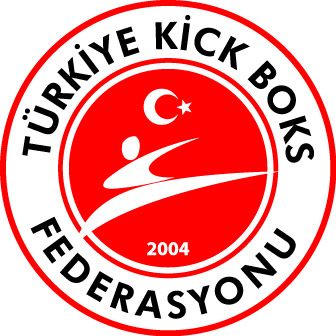 T Ü R K İ Y EK İ C K    B O K S    F E D E R A S Y O N USÖZLEŞMELİ PERSONEL ÇALIŞTIRILMASI VE NORM KADRO TALİMATI     TÜRKİYE KİCK BOKS FEDERASYONUSÖZLEŞMELİ PERSONEL ÇALIŞTIRILMASI ve norm kadro talimatI
BİRİNCİ BÖLÜMGenel Hükümler  Amaç Madde 1 – Bu Talimatın amacı,657 sayılı Devlet Memurları Kanunu ve diğer kanunların sözleşmeli personel çalıştırması hakkındaki hükümlerine bağlı olmaksızın, Federasyonda sözleşmeli personel olarak çalıştırılmasına ilişkin usul ve esasları düzenlemektir.Kapsam
           	Madde 2- Bu Talimat, Türkiye Kick Boks Federasyonunda sözleşmeli olarak çalıştırılacak personelin işe alınma, çalışma şartları, ücret ve diğer özlük haklarıyla ilgili esasları kapsar. Dayanak
  	Madde 3- Bu Talimat, 3289 sayılı Spor Genel Müdürlüğünün Teşkilat ve Görevleri Hakkında Kanunun Ek 9 uncu maddesi, Bağımsız Spor Federasyonlarının Çalışma Usul ve Esasları Hakkında Yönetmelik ile 19/07/2012 tarihli ve 28358 sayılı Resmi Gazete’ de yayımlanarak yürürlüğe giren Türkiye Kick Boks Federasyonu Ana Statüsü’ne dayanılarak hazırlanmıştır.Tanımlar Madde 4 - Bu Talimatta geçen;Genel Müdürlük    	 : Spor Genel Müdürlüğünü,
Genel Müdür 	        	 : Spor Genel Müdürünü,Federasyon	        	 : Türkiye Kick Boks Federasyonunu,Federasyon Başkanı	 : Türkiye Kick Boks Federasyonu Başkanını,Yönetim Kurulu      	 : Türkiye Kick Boks Federasyonu Yönetim KurulunuKulüp 		         	 : Federasyonca veya Federasyon tarafından yetki verilmiş kurumlarca Kick Boks branşı tescili yapılmış spor kulüplerini, Sözleşmeli Personel	 : Bu talimata göre çalıştırılacak yerli ve yabancı antrenör, spor uzmanı veya idari ve teknik diğer personeli,Sözleşme		: Bu talimat esaslarına göre istihdam edilen personel ile yapılan sözleşmeyi,
Spor Uzmanı		: Spor alanında bilimsel araştırma, geliştirme, değerlendirme, öğreticilik veya danışmanlık yapabilme niteliklerine sahip, yurt içinde veya yurt dışında branşlarıyla ilgili yüksek öğrenim görmüş, 5, 7 ve 8 inci maddelerde öngörülen şartları taşıyan yerli ve yabancı kişileri,
Antrenör 	       	   : Yurt içinde veya yurt dışında ilgili spor dalında eğitim gördüğü kademedeki programları başarı ile tamamladığına dair belgesi bulunan, sporcu veya spor takımlarını, branşı dahilindeki her türlü spor faaliyetlerine sportmenlik anlayışı içinde ulusal ve uluslararası kural ve tekniklere uygun olarak yetiştirmek üzere görevlendirilecek yerli ve yabancı kişileri,Stajyer Öğrenci	: Meslek lisesi ve staj zorunluluğu bulunan fakülte ve meslek yüksekokullarının ilgili bölüm öğrencilerini Norm Kadro		: Federasyonda çalıştırılacak yönetici, teknik personel ve idari personel sayısını ifade eder.                                                        İKİNCİ BÖLÜMSözleşmeli çalıştırılacak Norm Kadro Belirlemeye ilişkin Esas Hükümler             Madde 5:Norm kadrolar             Genel Sekreterlik             Federasyonca görevlendirilecek olan bir genel sekreter, en az 4 yıllık yüksek okul mezunu, kamu veya özel sektörde en az on yıl iş deneyimi bulunan, tercihen yazma, okuma ve konuşmada iyi derecede İngilizce dinli bilen kişiler arasından görevlendirilir.Genel Sekreterlik bünyesinde aşağıdaki birimler oluşturulur.Muhasebe İzleme BirimiGenel Muhasebe ilkeleri ve uygulamaları konusunda bilgi sahibi en az lise mezunu iki elemandan oluşur.Bilgi İşlem ve İstatistik BirimiFederasyon web sitesinin takibi ve güncellenmesi İstatistiki verilerin güncel olarak takip işlerinin yapıldığı birimdir. Birim web tasarımından ve istatistik çalışmalarını takip edebilecek en az lise mezunu iki elemandan oluşur.Profesyonel Şube BirimiFederasyonumuzun yurtiçi ve yurtdışı faaliyetleri ilgili iş ve işlemleri yapabilecek en az lise mezunu iki kişiden oluşur.Satın Alma BirimiFederasyonunun büro ihtiyaçları, Milli Takım ve faaliyetlerde zaruri olan malzemelerin piyasa araştırması yaparak alımı ile alınacak malzemelerin kayıtlarını takip edecek bir teknik elemandan oluşur.İdari BüroYurt İçi Organizasyonlar, Genel Müdürlük ve diğer tüm resmi makamlara yapılacak yazışmalar, evrak takibi ile sporcu, hakem ve antrenör işlemlerinin yapıldığı birimdir. Genel Müdürlük personeli hariç en az lise mezunu 8 kişiden oluşur.Lisans ve vize işlemleri BirimiTüm sporcuların Teknik personelin lisans, vize işlemleri ile kurs seminer işlemlerinin takip edildiği en az lise mezunu 3 personelden oluşur. Dış İlişkiler BirimiUluslararası federasyonlarla iletişimi ile takibini, pasaport ve vize işlemlerini yapabilecek en az 1 yabancı dili olan 1 personelden oluşur. Spor Hekimi  Tıp Fakültesi mezunu olup, Tababet Uzmanlık Tüzüğüne göre tıpta spor hekimliği, spor fizyolojisi, sporla ilgili diğer branşlarda veya yurt dışında araştırma merkezlerinde en az bir akademik yıl sporcu sağlığını ve performansını geliştirmeye yönelik eğitim gördüğünü belgelemek,Spor PsikologuPsikoloji alanında yükseköğrenim görmüş olmak ve spor psikolojisi konusunda yurt içi veya yurt dışında lisansüstü, kurs, araştırma çalışması gibi eğitim gördüğünü belgelemek,Spor Masörü Spor masörlüğü belgesi bulunan ve faal olarak en az 1 yıl spor masörlüğü yaptığını belgelemek. Beden eğitimi ve spor öğrenimi veren yükseköğretim kurumlarından mezun olmak tercih sebebidir. 	Stajyer Öğrenciler	Meslek lisesi ve staj zorunluluğu bulunan fakülte ve meslek yüksek okullarının ilgili bölüm öğrencilerine staj imkanı tanınır. Çalıştırılabilecek stajyer sayılarını yönetim kurulu tarafından belirler. Bir tür eğitim alan bu staj süresince stajyer öğrenciler Federasyon kadrosunda yer almaz. Stajyerler Federasyonun ulaşım ve öğle yemeği imkânlarından yararlanırlar.	Duyuru
	Madde 6 – Sözleşmeli olarak alınacak uygun personel bulunması halinde ayrıca duyuru yapılması gerekmez. Uygun personel bulunamaması durumunda ise federasyon web sitesinde son başvurma tarihi, aranılacak genel ve özel şartlar, kaç kişi alınacağı, başvurulacak merciler, mülakat yeri, zamanı ve gerek görülen diğer bilgiler duyurulur.              Sözleşmeli Personel Alınma Usul ve Şekli  Madde 7 – Sözleşmeli olarak çakıştırılacak yerli ve yabancı spor uzmanı, antrenörler, idari ve teknik personelden bu Talimatın 8 inci maddesinde belirtilen şartları taşıyanlar arasından yönetim kurulunca uygun görülenlerle sözleşme yapılır.                    Genel ve Özel Şartlar Madde 8 – Sözleşmeli olarak çalıştırılacaklarda aşağıdaki genel ve özel şartlar aranır; Genel Şartlar
1) Türk vatandaşı olmak,
2) Kamu haklarından mahrum bulunmamak,
3) 18 yaşını doldurmuş olmak, 60 yaşından büyük olmamak,
4) Görevini devamlı yapmasına engel olabilecek hastalığı veya sakatlığı bulunmamak,5) 7/1/1993 tarihli ve 21458 sayılı Resmi Gazete’de yayımlanan Spor Genel Müdürlüğü Amatör Spor Dalları Ceza Yönetmeliği ve Federasyon Disiplin Talimatına göre son üç yıl içinde bir defada 6 aydan fazla ve/veya toplam 1 yıldan fazla ceza almamış olmak. veya doping suçu nedeniyle ceza almamış olmak.Sözleşmeli antrenör olarak atanacaklarda;Antrenör belgesine sahip olup en az 2 yıl fiilen antrenörlük yaptığını belgelemek kaydıyla;1- En az lise veya dengi okul mezunu olmak.2- Son beş yıl içinde kulüplerde antrenörlük yapmak.Ayrıca, ekte sunulan sözleşmeli antrenör bilgi formunda yer alan kriterlerle birlikte değerlendirilecektir. (Ek-1)Yabancı Spor Uzmanı ve AntrenörMadde 9 – Yabancı spor uzmanı ve antrenör görevlendirilmesinde aşağıdaki şartlar aranır;a) Kick Boks branşında antrenörlük veya spor uzmanlık alanına ilişkin belgesi bulunmak,
b) Ülkesinde veya başka bir ülkede üst düzeyde son üç yıl antrenörlük, spor uzmanı olarak öğreticilik veya konusunda bilimsel çalışmalarda, araştırmalarda görev yapmış olduğunu belgelemek,Yabancı spor uzmanı ve antrenörlerden aşağıdaki belgeler istenir;
a) Antrenörlük veya uzmanlık belgesi,
b) Yabancı antrenör ve uzmanlarda oturma müsaade belgesi, (Sözleşme yapıldıktan sonra 45 gün içerisinde oturma müsaade belgesini ibraz etmeyen antrenör ve uzmanın sözleşmesi kendiliğinden fesh olunur.)  
c) Son üç yıl içinde kick boksla ilgili çalıştığını belgelemek.İstenilecek Belgeler 
Madde 10 – Sözleşmeli olarak çalıştırılacak personelden aşağıdaki belgeler istenir. a) Hizmet tanımlarında öngörülen niteliklerini belirleyen belgeler,
b) Sabıka kaydı,c) 7/1/1993 tarihli ve 21458 sayılı Resmi Gazete’de yayımlanan Spor Genel Müdürlüğü Amatör Spor Dalları Ceza Yönetmeliği ve Federasyon Disiplin Talimatına göre son üç yıl içinde bir defada 6 aydan fazla ve/veya toplam 1 yıldan fazla ceza almadığını belgelemek,d) Nüfus cüzdanı sureti,
e) Yabancılardan oturma izin belgesi,
f) İkametgâh belgesi,
g) Sağlık raporu,Bu talimat esaslarına göre sözleşmeli statüde elaman olma talebinde bulunanlar yukarıda belirtilen atamaya esas belgeleri tamamlayarak Türkiye Kick Boks Federasyonu Başkanlığına elden teslim ederler.ÜÇÜNCÜ BÖLÜM
Ücretlerle ilgili HükümlerÜcretlerin Tespiti
Madde 11 – (1) Yerli ve yabancı spor uzmanı, antrenör ve görevlendirilecek diğer personelin ücretleri Yönetim Kurulunca belirlenir ve gerektiğinde bu ücretlerin artışları da Yönetim Kurulunca yapılır.                                   (2) Personelin sosyal güvenlik iş ve işlemleri Federasyon tarafından yerine getirilir.Kısmi Zamanlı Sözleşmeli ÇalıştırmaMadde 12 – (1)Federasyon, kısmi zamanlı çalıştırılmak üzere yılda belirli ayları kapsayacak şekilde yerli ve yabancı sözleşmeli spor uzmanı, antrenör ve diğer görevlendirilecekler istihdam edilebilir.                   (2)Yönetim Kurulunun onayı ile süreli veya süresiz şekilde, büro hizmetlerinde istihdam edilmek üzere yeteri kadar sözleşmeli personel çalıştırılabilir.                   (3) Yarım günlük veya her ayın belli günlerinde görevlendirilmelerde bir ay için en fazla 15günlük ücret esas alınır.                   (4) Yarım gün veya ayın belli günlerini ve yılın belli aylarını kapsayacak şekilde kısmi zamanlı çalıştırılacak sözleşmeli spor uzmanı, antrenör ve diğer personel, bu Talimatın 8.ve 9 uncu maddelerindeki şartlara uygun olarak Federasyon Başkanının teklifi ve Yönetim Kurulunun onayını müteakip çalıştırılabilir.  Ücret Ödeme Şekli               Madde 13 -Aylık veya kısmi zamanlı olarak çalışan yerli ve yabancı antrenörler ile spor uzmanlarının, diğer personelin ücretleri, her ayın son günü Federasyon tarafından ödenir Ödemeler banka hesabına yapılır.Performans Primi Madde 14 -  Federasyon çalışanlarına, Genel Sekreterlikçe personelin performansı dikkate alınmak kaydıyla, Yönetim Kurulu tarafından belirlenen bir miktar üzerinden, yılda üç defa performans primi ödenebilir.            Geçici Görev GideriMadde 15 –Sözleşme yapılan personelin, görev yeri dışında yurt içi ve yurt dışında geçici olarak görevlendirilmesi halinde gündelik ve yol giderleri Yönetim Kurulunca belirlenen esaslara göre belirlenir.DÖRDÜNCÜ BÖLÜM 
Sözleşme ile İlgili Hükümler  Sözleşme Örneği               Madde 16 – Sözleşmeli olarak çalıştırılacak personelin görev unvanı, çalışma süreleri ve yerleri, sözleşme süresi, sözleşme ücreti ve ödeme şartları, sözleşmenin taraflarca fesih edilme şartları, görevin sona ermesi halleri, personelin hakları, görev, yetki ve sorumluluklarıyla ilgili hususları kapsayan sözleşme örneği EK–1 dedir.  Deneme ve Sözleşme Süresi  Madde 17 –Deneme süresi en fazla 2 aydır. Deneme süresinden sonra uygun görülen personel için sözleşme süresi, deneme süresi dahil 2 yıldan çok olamaz. Süre bitiminden sonra Yönetim Kurulunca uygun görülmesi halinde sözleşme yenilenebilir.   Sözleşmenin Fesh Edilme Halleri              Madde 18 –(1)Sözleşme imzalandıktan sonra eksik veya yanlış bilgi verdiğianlaşılan kişilerin sözleşmeleri hiçbir ihbar yapılmaksızın Federasyon tarafından tek taraflı olarak feshedilir.               (2) Bu Talimat ile Federasyon mevzuatına ve sözleşme hükümlerine aykırı hareket edenler yılsonu itibariyle; Federasyonca yapılan denetimlerde, yeterli performans göstermediği veya ülkemiz şartlarına uyum sağlayamadığı ya da disipline uymadığı tespit edilenlerin sözleşme sürelerini bitimine gerek duyulmadan ve herhangi bir ihbara gerek kalmaksızın sözleşme tek taraflı olarak feshedilir. Bu konuda denetlemeler Federasyon tarafından görevlendirilen kişilerce yapılır.                                      (3) Bu madde hükümlerine göre sözleşmesi feshedilenler hiçbir hak talebinde bulunamazlar.Sözleşmenin YenilenmesiMadde 19-  Taraflar, sözleşme süresi sonunda her ne sebeple olursa olsun Sözleşmeyi yenileyip, yenilememekte serbesttir. Sözleşme süresi sonunda sözleşmeyi yenilemek istemeyen taraf bu durumda sözleşmenin bitimine en az bir ay kala karşı tarafa yazılı olarak ilgilinin formunda belirtilen adrese bildirmek zorundadır. Belirtilen adrese yazının gönderilmesi tebligatın yapılması anlamındadır. Sözleşmenin yenilenmemesi veya feshedilmesi halinde ilgiliye herhangi bir tazminat ödenmez. Mahkemeye gidilmez. Hastalık İzni  Madde 20 – Resmi tabip raporu ile kanıtlanan hastalıklar için yılda 30 günü geçmemek üzere, ücretli hastalık izni verilebilir. Hastalık sebebiyle Sosyal Sigortalar Kurumu'na ödenen geçici iş göremezlik tazminatı ilgilinin ücretinden düşürülür. Yılda 20 gün senelik izin kullanabilir.    Mazeret İzinleri     Madde 21 - (1) Federasyon personeline;                                                         a) Evlenmesi halinde 5 (beş) iş günü,  b) Eşinin doğum yapması halinde 3 (üç) iş günü,c) Eşinin, çocuğunun, ana ve babasından herhangi birinin ölümü halinde 3 (üç) iş günü,ç) İkinci derecede usul-fürundan ve birinci veya ikinci dereceden civar hısımlarından birinin ölümü halinde 2 (iki) iş günü, d) Eşinin birinci derecede usul veya civar hısımlarından birisinin ölümü halinde 2 (iki) iş günü,e) Çocuğunun evlenmesi halinde 3 (üç) iş günü, f) Personelin kendisinin veya eşinin birinci dereceden usul ve fürundan veya eşinin birinci ve ikinci dereceden usul hısımlarından birisinin ağır bir kaza veya hastalığa maruz kalması halinde 2(iki) iş günü, g) Ev değiştirmesi halinde 2(iki) iş günü,ğ) İkametgah ve mallarının doğal afetlere (deprem, su baskını, yangın, heyelan, vb.)    maruz kalması halinde 5 (beş) iş günü mazeret izni verilir.Disiplin UygulamalarıMadde 22 – Sözleşmeli personel hakkında Federasyon Disiplin Talimatı hükümleriuygulanır.            Devir-Teslim Zorunluluğu
            Madde 23 – Sözleşmesi fesih edilen personel kendisine zimmetlenmiş olan demirbaş ve spor malzemelerini iade etmediği takdirde bedelin tespiti ve tahsili genel hükümlere göre yapılır.ALTINCI BÖLÜM
Son Hükümler           Yürürlük          Madde 24 – Bu Talimat Spor Genel Müdürlüğü’nün ve Federasyon resmi internet sitesinde yayımlandığı tarihte yürürlüğe girer.         Yürütme
         Madde 25 – Bu Talimat hükümlerini Türkiye Kick Boks Federasyonu Başkanı yürütür.												EK-1Türkiye Kick Boks Federasyonu Sözleşmeli Antrenör, Spor Uzmanları Ve Personel Çalışma SözleşmesiTARAFLAR
MADDE 1: Bu Sözleşme Türkiye Kick Boks Federasyonu ile .................... ...........................................arasında aşağıdaki şartlarda imza edilmiştir.TANIMLAR
MADDE 2: Bu Sözleşmede bahsi geçen Federasyon Başkanlık deyimi Türkiye Kick Boks Federasyonu Başkanlığını, ilgili deyimi............................................................. ifade eder.GÖREV ÜNVANI VE GÖREV YERİ
MADDE 3: İlgilinin görev unvanı .............................., görev yeri ............................ ..................................ÇALIŞMA SÜRESİ VE SAATLERİ
MADDE 4 : Mesai saati ....................’da başlayıp, ......................’da biter. İlgili haftada bir gün tatil yapar. Fazla çalışma saatleri hakkında İş Kanunun 63. Madde hükmü uygulanır. GİZLİLİĞE UYULMASI
MADDE 5 : İlgili, görevi sırasında edindiği gizli bilgileri görevinden ayrılsa dahi açıklayamaz.BASIN VE YAYIN ORGANLARINA BİLGİ VE DEMEÇ VERME
MADDE 6 : İlgili, taşrada Bölge Başkanı veya İl Temsilcisi, merkezde Federasyon Başkanının izni dışında basına, haber ajanslarına veya radyo ve televizyon kurumlarına bilgi ve demeç veremez.ÜCRET VE ÖDEME ŞARTLARI
MADDE 7 : İlgiliye her ay ....................................................TL brüt ücret ödenir. Ödemeler çalışma karşılığı olarak her ayın sonunda  yapılır. Aylık ücretin güne çevrilmesinde bir ay 30 gün olarak hesap edilir. İZİN
MADDE 8 : En az bir yıl çalışmak kaydı ile 10 yıla kadar çalışanlara 20 gün, 10 yıldan fazla çalışanlara 30 gün ücretli izin verilir.KILIK KIYAFET ZORUNLULUĞU
MADDE 9 : İlgili, görevin gereği olan kıyafetleri giymekle görevli olup, diğer çalışma saatlerindeki kılık ve kıyafet konusunda ise kadrolu personelle ilgili hükümlere tabidir.SİYASİ FAALİYET YASAĞI
MADDE 10 : İlgili siyasi partilere üye olamaz, siyasi faaliyette bulunamaz.ÇEKİLME
MADDE 11 : İlgili, sözleşme süresi içinde en az bir ay önceden yazılı bildirimde bulunmak kaydı ile sözleşmeyi fesh ederek çekilebilir.DİSİPLİN UYGULAMASI
MADDE 12 : İlgili disiplin uygulaması bakımından Federasyon Disiplin Talimatına tabidir.SÖZLEŞMENİN FESH EDİLME HALLERİ
MADDE 13 : Sözleşmenin fesh edilmesi hususunda Talimat hükümleri uygulanır.SÖZLEŞMENİN YENİLENİP YENİLENMEMESİ
MADDE 14 : Taraflar sözleşme süresi sonunda her ne sebeple olursa olsun sözleşmeyi yenileyip yenilememekte serbesttir. Sözleşme süresi sonunda yenilemek istemeyen taraf bu durumu sözleşmenin bitiminden en az bir ay önceden karşı tarafa bildirmek zorundadır.UYGULANACAK HÜKÜMLER
MADDE 15 : Bu sözleşmede yer almayan hususlarda ilgili hakkında talimattaki mevcut hükümler uygulanır.SÖZLEŞME SÜRESİ
MADDE 16 : Bu Sözleşme ilgilinin işe başladığı tarihten itibaren .......................................... tarihine kadar geçerlidir. İlgili, sözleşmenin imza tarihinden itibaren en geç 15 gün içinde göreve başlamak zorundadır. Bu sözleşme Türkiye Kick Boks Federasyonunu  temsilen Federasyon Başkanı .............................................ile aşağıdaki kimliği belirtilen ilgili arasında ..../..../......... tarihinden geçerli olmak üzere imzalanmıştır.